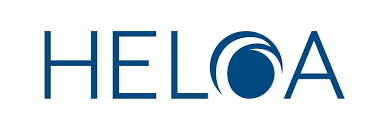 DISCLAIMERName of Claimant: __________________________________Original receipt(s) have not been enclosed with claim.  Please tick appropriate box(s) and complete cost and reason below.  When claiming un-receipted subsistence please itemise each subsistence expense on sheet 2.2) Travel documents have not been enclosed with above claim.  Please tick appropriate box(s).  Please note boarding passes are only required where the claimant is requesting reimbursement for the travel costs.Type of paperwork:		Tickets Boarding Passes		Reason for not submitting documents Ticketless airline 	LostOther (please specify)	3) To be completed by claimant I confirm that the above expenditure a)	is properly payable by HELOA and has not or will not be reimbursed to me by any other organisation/personb)	Relates only to my personal business expenses and no other person,Signature of claimant: _____________________________		Date: ________________PLEASE RETURN TO THE UK VICE-CHAIR (FINANCE) WITH YOUR COMPLETED EXPENSES FORMType of expenditure:  CostReason Travel	AccommodationSubsistenceFeeOther (please specify)DATE OF EXPENSEDESCRIPTION OF EXPENSEACTUAL AMOUNT SPENTTOTAL CLAIMED